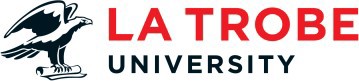 Aspire at La Trobe – Year 11 Early Entry program - School Endorsement FormAspire at La Trobe is an exciting opportunity for applicants to have more than their Year 12 results considered as part of course selection criteria.Applicants will receive a La Trobe Entrance Score based on selection indicators as determined by completion of this form, which will be used in conjunction with completion of Year 12.  As part of the application process, students are required to have this form completed by the designated staff member at their schools – either the VCE or Year 11 Coordinator (or nominee).Please ensure that a copy of your official Year 11 results are submitted with this form.[STUDENT TO COMPLETE] ________________________________________________________________________________________________________Applicant details First name:	Surname: 	Other given names:	Date of birth: 	School:	Please attach an electronic copy of this document to your application, along with a copy of your Year 11 results. Email to Study@LaTrobe.edu.au and quote your reference number (your reference number is located in your original confirmation email). Please note, some schools have advised that they are happy to submit the School Endorsement Form to La Trobe on behalf of their students.  Please check with your school.Important to understand:This program is La Trobe University specific – it will not assist you with entry pathways into other educational institutions.This program should be considered as supplementary to your school learning.This program is designed to support your current studies with an alternative pathway to nominated La Trobe University courses. Please refer to: https://www.latrobe.edu.au/study/aspireThis program is not designed to replace your current studies – current studies should be your priority.This program is not an alternative to English language studies during your year 12 learning.It is not a guaranteed pathway into any course, it provides an entry opportunity to La Trobe via an alternative method.To progress into a bachelor pathway, you will need to obtain your year 12 completion certificate and meet course prerequisites. The positive outcomes of undertaking this program are that it:Provides opportunities for students to maintain or develop a pathway into study at La Trobe University.Considers attributes other than the ATAR.Takes into consideration essential skills for life-long learning and success.[SCHOOL TO COMPLETE]  ________________________________________________________________________________________________________  Recommendation to be completed by VCE or Year 11 Coordinator:Please refer to the Year 11 Early Entry Guide for VCE/Yr11 Coordinators for information on how to complete this section - https://career-practitioner.blogs.latrobe.edu.au/  Name:________________________________________________________________________________________________Position title:__________________________________________________________________________________________Email and telephone:__________________________________________________________________________________Name of School/Institution:____________________________________________________________________________Address of School/Institution:__________________________________________________________________________State:_______________________________________________ Post Code: ________________________________________ Signature:	        Date:          	 Please rank 1 – 5 with 5 being the highest rankSupporting comments: (Optional) Academic achievementEngagement with school community activitiesDetermination and dedication to their studiesCommunicates (in both written and verbal form) in a logical and reflective mannerPlease select one of the Year 11 academic achievement level indicators -<6565-7576-85Above 85